MILYENNEK LÁTOD?Milyennek látod az illusztráción a történet főszereplőjét? Írd le pár mondatban, mi a véleményed róla! Egyetértesz az önértékelésével?	----------------------------------------------------------------------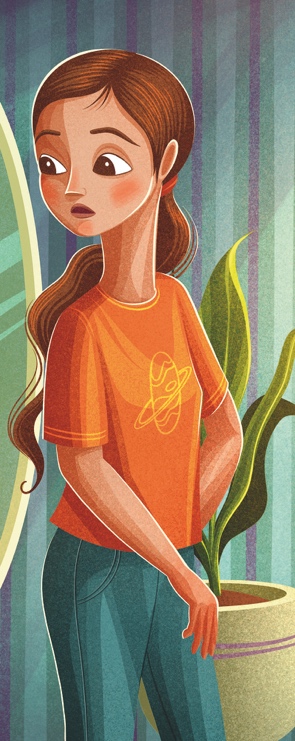 --------------------------------------------------------------------------------------------------------------------------------------------------------------------------------------------------------------------------------------------------------------------------------------------------------------------------------------------------------------

2. Szerinted hány éves lehet a történet főszereplője? Mi történik vele valójában? 
3. Előfordult már veled is, hogy nem tetszett, amit a tükörben láttál? Volt már olyan érzésed, hogy a gonosz varázstükör hol szebbnek, hol rondábbnak mutat? Mit gondolsz, mi lehet ennek az oka?4. Mit csinálsz, ha elégedetlen vagy önmagaddal? Kapucni mögé rejted magad? Vagy más módon bújsz el? Vagy te szembenézel a problémákkal?